Leigh High SchoolPerforming Arts Parents AssociationMinutes of Regular Membership Monthly MeetingMeeting Date:		Monday December 10, 2018Called to Order:	7:05 pmAttendees:		19Conducted By: 	Stacey Taylor, PresidentMinutes:		Kristine Grim, Secretary Minutes: Sonia motioned to approve October and November minutes as written. Joe seconded. Motion carried.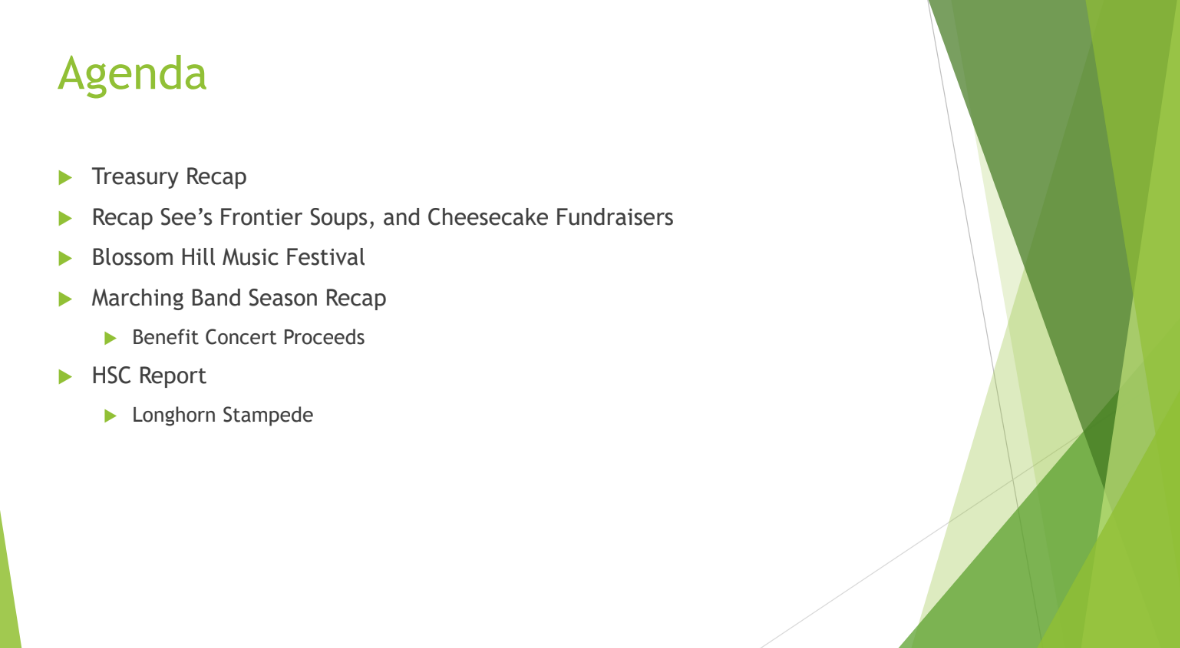 TREASURER REPORT: 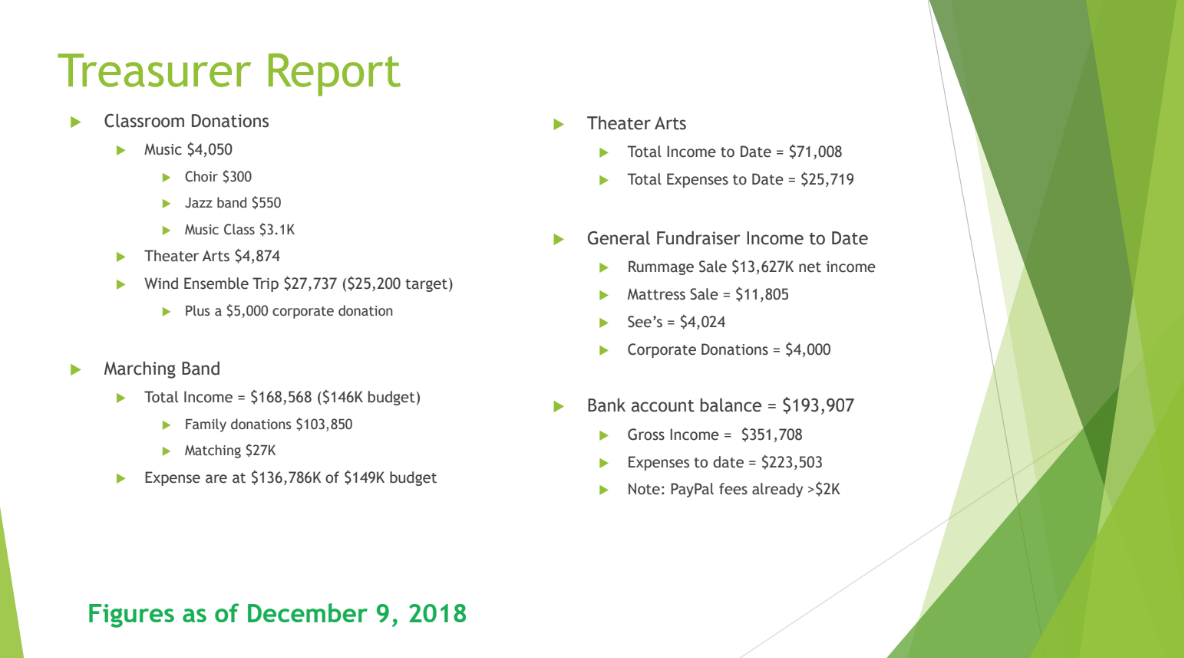 PayPal fees = $2,000, should we continue to cover the PayPal costs for all of the year?  Budget of $2,000 was met in November.(Note PayPal for fundraisers has worked pretty well except for communicating to the Lead that we were using PayPal.)Sonia will make a one page info sheet for how to have PayPal.No one paid the upcharge to cover the fees, can we encourage the coverage?Joe observation: Was PayPal a pilot program? We must be clear about what we want and what we are doing with the donation process, people choose their donation process based on the method.Writing a check is 8x as long for donations, but PayPal does take fee from the donations.Treasurer motions to double the budget and continue to cover PayPal fees.CLASSROOM DONATIONS:  Reminder made an impact on Jazz and Choir class donations.Corporate Foundation Grants from large companies.(Example: Google gave each employee a voucher for $400 to apply to any 503c)MARCHING BANDFamily donation $103,000. Approx.  $27,000 from corporate matching.Few expenses still out but should be covered.THEATER ARTSHarvard gave budget description just for Fall events.(5 revenue generating items total)Theater is UP $2,000 on their budget.Class donations are up.12th night was lagging in budget, but netted $1500.GENERAL FUNDRAISERSSees$4,000 with 3,100 in fees. $900 profit, disappointing.Make sure we make it CLEAR that it is for ALL ensembles and groups covered by PAPA. Cheesecake$3000 net. is lower than he’s seen, but Scott feels good for a first outing.CRAB FEED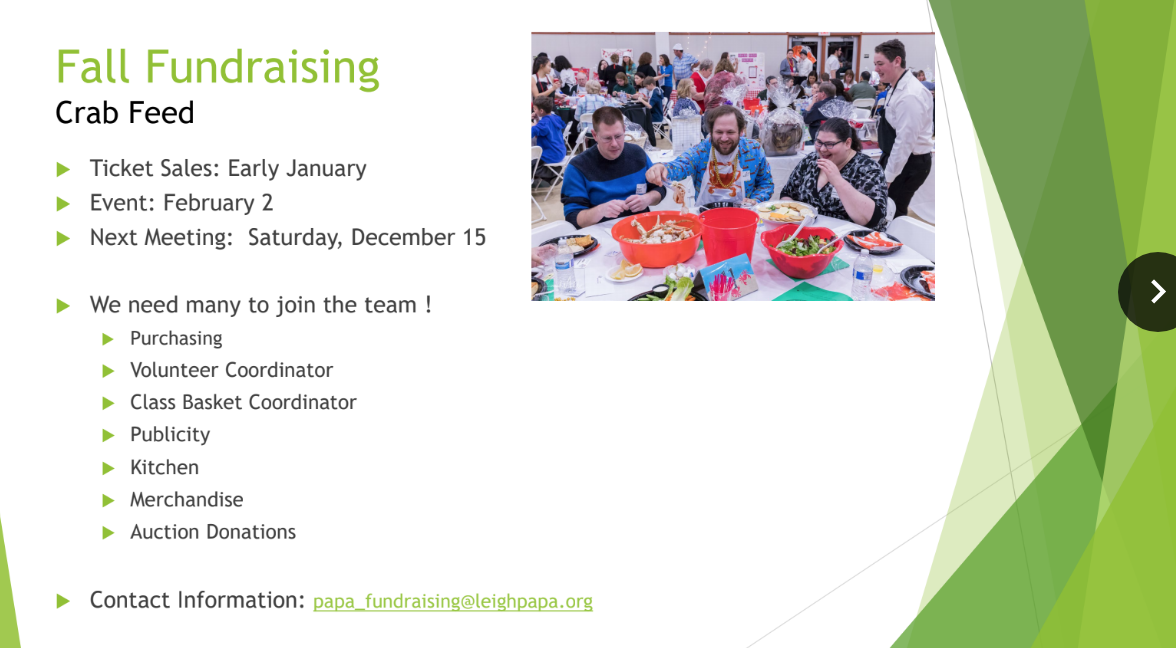 Next meeting in Sat. Dec. 15.LOOKING FOR SHADOWS!! ESPECIALLY SOPHOMORE PARENTS.EntertainmentPurchasingVolunteer CoordinatorClass Basket CoordinatorPublicityKitchenMerchandiseAuction DonationsHarvard will work on Tech Museum donations.BLOSSOM HILL FESTIVAL  1/29/19Theme: Music from Around the WorldTshirt Design: by end of weekShirt Sizes: Dartmouth is in working on Union and Leigh sizes.Food Plan:  Darlene and Amy?Logistics: trailers for Union & Dartmouth, hopefully 1/28/19 evening.To facilitate parent volunteersMARCHING BAND RECAPFamily contribution is $20,000 over budgetParticipation rate is the same, people are paying more of the ask.RCC was SUPER expensive ($45,000)Staff increaseHIGHSGreat attitude, participationParents and kids really enjoyed the show.Successful benefit show for Butte County fire victims $16,000Parade was successfulLOWSParent volunteer challengesLast show cancelledTech issues at the banquet.Benefit Show DONATION InformationMr. Christensen interested in looking at other community based performance opportunities.Alex also wants to make the benefit concert an annual event.HOME & SCHOOL REPORT 12/15 scholarship deadline extended CSU scholarshipCareer expoSAT prep classes available again through College & Career Center info.Parent Ed classes Home and school club would like to renew Leigh HS Stampede. The will take it on just to break even.Looking for the community building event.WIND ENSEMBLE UPDATESNAP fundraiser now called Vertical Rays.Fundraising has tarted for Wind Ensemble. Inform families that this has begun.Wrestling team is also using Vertical Rays.Wind ensemble auditioned for “And You Were Heard” Program and was accepted to play.Underrepresented composers (female, etc)Could get newly written music, played by us and uploaded to their platform.UPCOMING EVENTS:Winter Concert tomorrow December 11 at Louis B Mayer theater = 5:30 call timeSaturday is CleanUp day 12/15 between 10 and 3.Stay Connected: Keep up-to-date with what’s happening with Leigh Performing Arts ~ Band, Theatre, Choir, Marching Arts, Performances and Fundraising ~Bookmark the Leigh PAPA website:leighpapa.org Fill out the New or Returning Student info form:leighpapa.org/student-info/Join the Facebook group:www.facebook.com/lhspapa/Follow us on Twitter:https://twitter.com/LeighPAPA1Volunteer at Performing Arts events and Fundraisers:http://leighpapa.ivolunteer.com/Next meeting: January 14, 2019.ADJOURNED: 8:10 pm.